Михайлюков Григорий Григорьевич 1921г.р. Звание: красноармеец 
в РККА с 10.1940 года Место призыва: Подгоренский РВК, Воронежская обл., Подгоренский р-н № записи: 46954679Архивные документы о данном награждении:I. Приказ(указ) о награждении и сопроводительные документы к нему- первая страница приказ или указа- строка в наградном списке- наградной листII. Учетная картотека- данные в учетной картотекеОрден Красной Звезды 

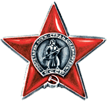 Михайлюков Григорий ГригорьевичГод рождения: __.__.1921неизвестен 
красноармеец 
в РККА с __.__.1940 года 
место рождения: Воронежская обл., Подгоренский р-н, с. Сагулы № записи: 1004516339

Перечень наград 

121.02.1945Орден Красной ЗвездыПодвиг: 

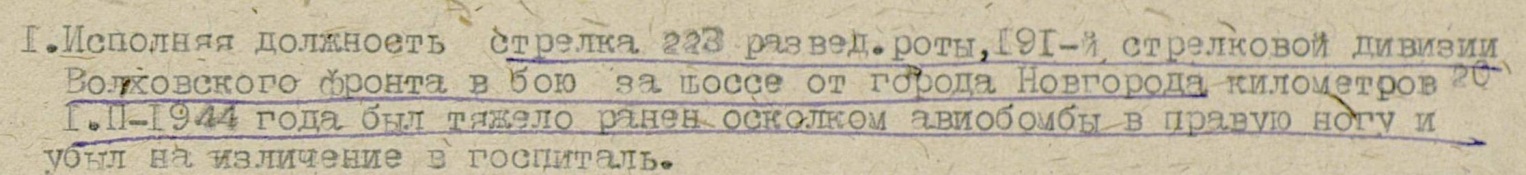 Указ Президиума Верховного Совета№: от: 21.02.1945 
Издан: Президиум ВС СССР / Архив: ЦАМОфонд: 33опись: 686046ед.хранения: 133№ записи: 49497798. 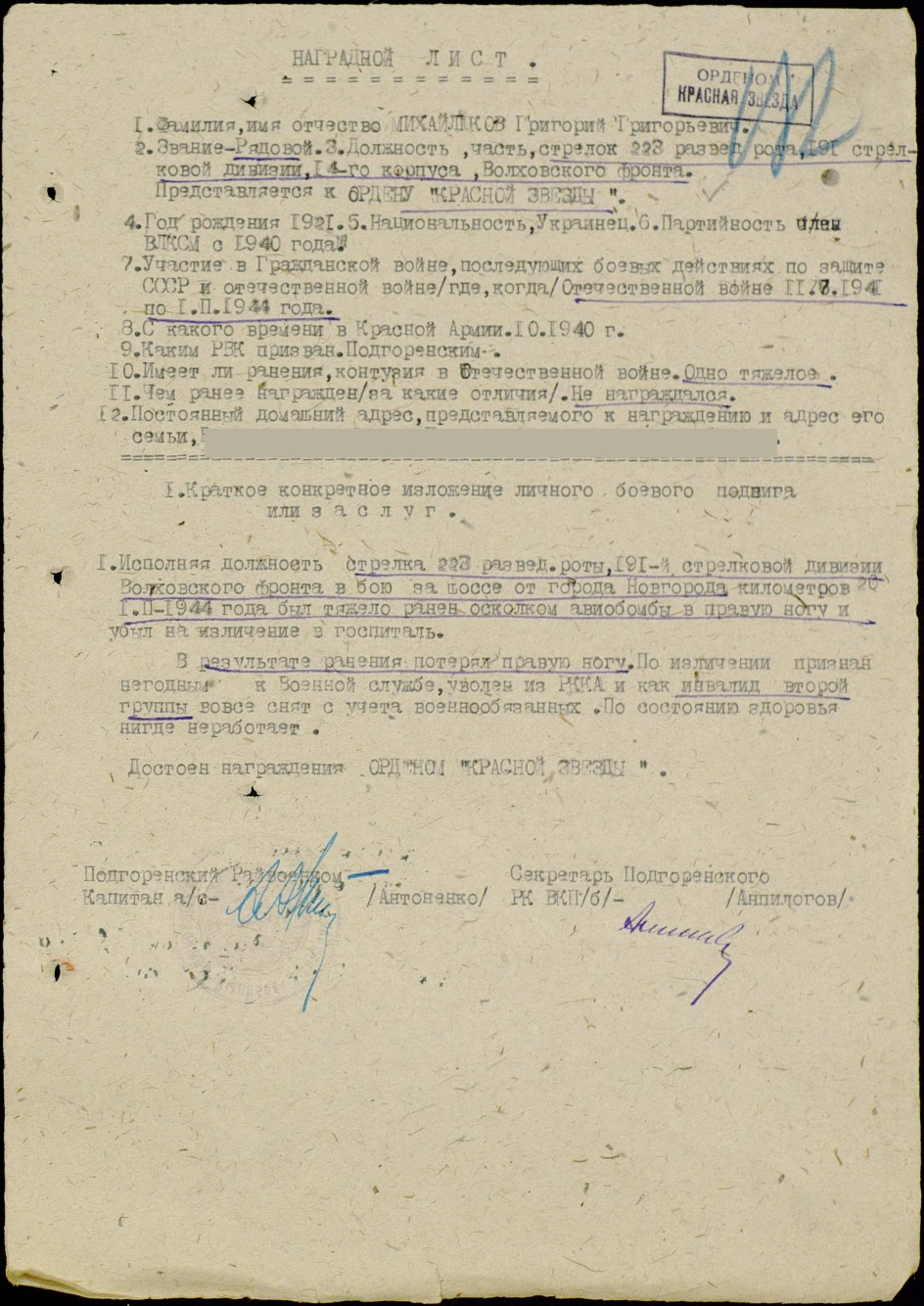 